https://it-lessons.weebly.com/ii-1089108810861082.html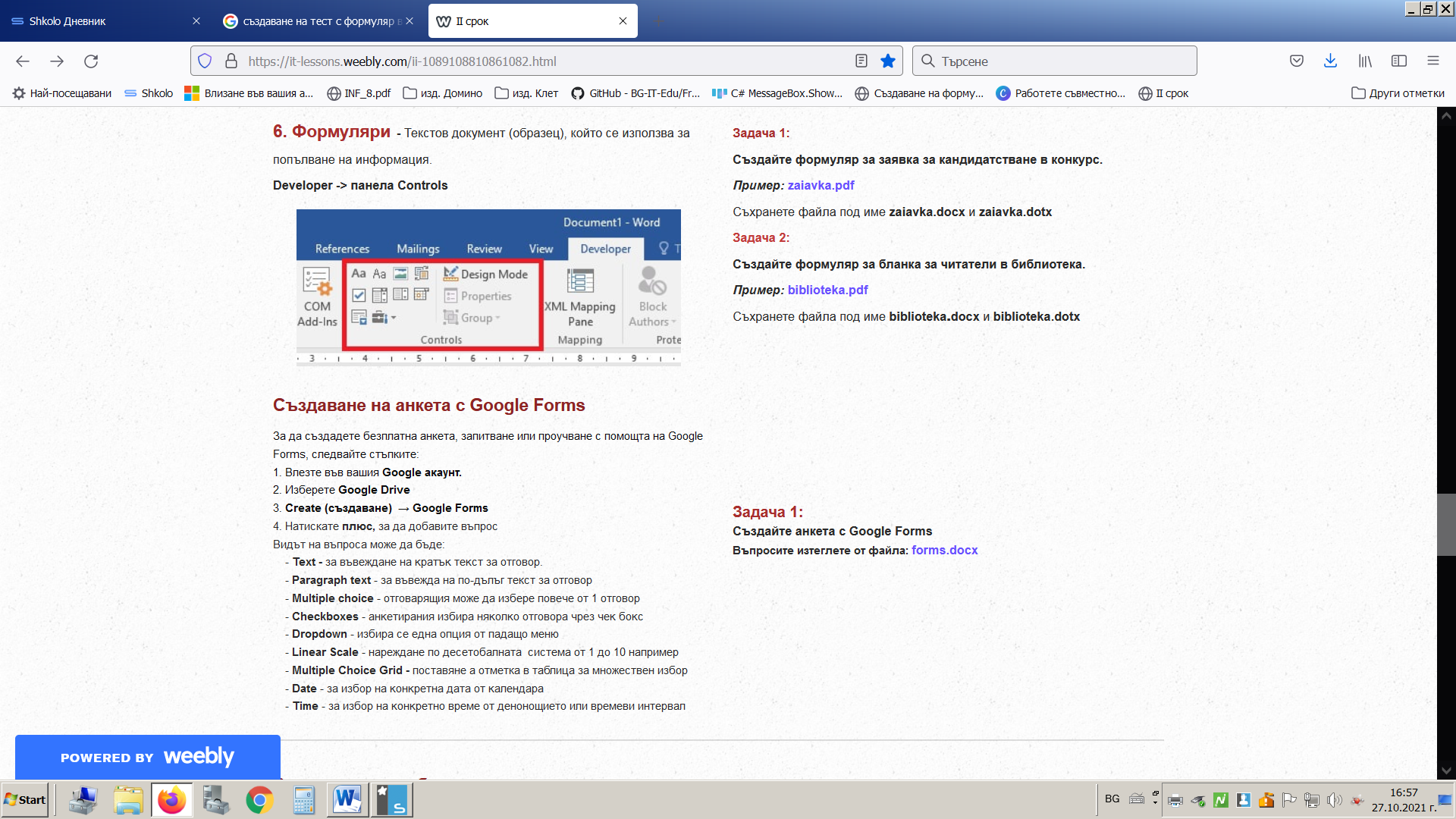 https://www.youtube.com/watch?v=taMM3uLz27w